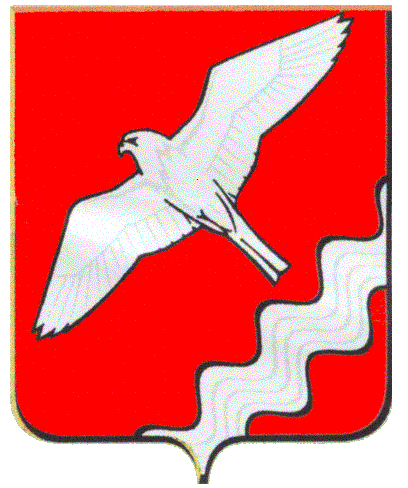 АДМИНИСТРАЦИЯ МУНИЦИПАЛЬНОГО ОБРАЗОВАНИЯКРАСНОУФИМСКИЙ ОКРУГПОСТАНОВЛЕНИЕот 30.10.2017г. № 1018г. КрасноуфимскВ целях повышения эффективности работы по исполнению муниципальной услуги по выдаче разрешения на использование земель или земельных участков без предоставления земельных участков и установления сервитута, в соответствии с Постановлением Правительства Российской Федерации от 27.11.2014 г. N 1244 «Об утверждении Правил выдачи разрешения на использование земель или земельного участка, находящихся в государственной или муниципальной собственности», Постановление Правительства Свердловской области от 10.06.2015N482-ПП "Об утверждении порядка и условий размещения объектов, виды которых устанавливаются Правительством Российской Федерации, на землях или земельных участках, находящихся в государственной или муниципальной собственности, без предоставления земельных участков и установления сервитутов" Земельным кодексом Российской Федерации от 25.10.2001 N 136-ФЗ, Федеральным законом от 25.10.2001 N 137-ФЗ "О введении в действие Земельного кодекса Российской Федерации", руководствуясь ст.26, 31УставаМуниципального образования Красноуфимский округПОСТАНОВЛЯЮ:1. Утвердить Административный регламент по предоставлению муниципальной услуги «Выдача разрешения на использование земель или земельных участков без предоставления земельных участков и установления сервитута» (прилагается).2. Опубликовать настоящее постановление в официальном издании общественно-политическая газета "Вперед" и разместить на официальном сайте МО Красноуфимский округ в сети Интернет.3. Контроль за исполнением настоящего постановления оставляю за собой.Глава Муниципального образования Красноуфимский округ                                      О.В. РяписовОб утверждении Административного регламента по предоставлению муниципальной услуги «Выдача разрешения на использование земель или земельных участков без предоставления земельных участков и установления сервитута»